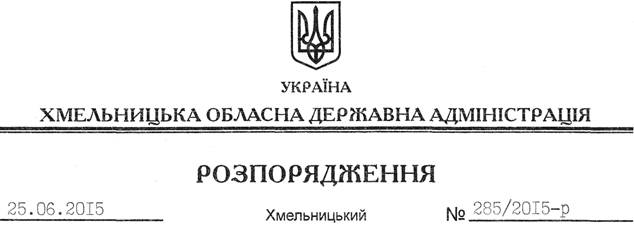 	На підставі статей 6, 23, 39 Закону України “Про місцеві державні адміністрації”:Внести такі зміни до розпорядження голови обласної державної адміністрації від 08.05.2015 № 205/2015-р “Про доцільність надання фінансової допомоги Кам’янець-Подільському учбово-виробничому підприємству Українського товариства глухих (УТОГ)”:1.  Викласти пункт 1 розпорядження у новій редакції:“1. Визнати доцільним надання фінансової допомоги на безповоротній основі за рахунок коштів Фонду соціального захисту інвалідів у сумі 25370 (двадцять п’ять тисяч триста сімдесят) гривень Кам’янець-Подільському учбово-виробничому підприємству Українського товариства глухих (УТОГ), (код ЄДРПОУ 03972815) для технічного переоснащення виробництва з метою створення 1 додаткового робочого місця для працевлаштування інвалідів (висновок-пропозиція додається)”.2. Викласти додаток до розпорядження у новій редакції (додається).Голова адміністрації								М.ЗагороднийПро внесення змін до розпорядження голови обласної державної адміністрації від 08.05.2015 № 205/2015-р